Об утверждении муниципальной программы «Укрепление общественного здоровья на 2023-2024 годы» в Порецком муниципальном округеВ соответствии с Бюджетным кодексом Российской Федерации от 31.07.1998 № 145-ФЗ, Федеральным законом от 06.10.2003 № 131-ФЗ «Об общих принципах организации местного самоуправления в Российской Федерации», распоряжением Кабинета Министров Чувашской Республики от 17.09.2019 № 823-р «Об утверждении Плана мероприятий по формированию здорового образа жизни населения Чувашской Республики, профилактике и контролю неинфекционных заболеваний на период до 2024 года», и в целях обеспечения на территории Порецкого муниципального округа формирования системы мотивации граждан к здоровому образу жизни администрация Порецкого муниципального округа п о с т а н о в л я е т:1. Утвердить прилагаемую муниципальную программу Порецкого муниципального округа «Укрепление общественного здоровья на 2023-2024 годы».2. Контроль за ходом выполнения данного постановления возложить на заместителя главы – начальника отдела организационно-контрольной, кадровой и правовой работы Порецкого муниципального округа – Федулову Е. Н.3. Признать утратившим силу постановление администрации Порецкого района от 16 марта 2021 г. № 80 «Об утверждении муниципальной программы Порецкого района «Укрепление общественного здоровья на 2021 – 2024 годы».4. Настоящее постановление вступает в силу со дня его официального опубликования.Глава Порецкого муниципального округа					      Е.В. ЛебедевУТВЕРЖДЕНАпостановлением администрации
Порецкого муниципального округаЧувашской Республики
от____ № __Муниципальная программа Порецкого муниципального округа «Укрепление общественного здоровья на 2023-2024 годы»Паспортмуниципальной программы Порецкого муниципального округаЧувашскойРепублики «Укрепление общественного здоровья на 2023-2024 годы»Раздел I. ОБЩАЯ ХАРАКТЕРИСТИКА СФЕРЫ РЕАЛИЗАЦИИ МУНИЦИПАЛЬНОЙ ПРОГРАММЫ, ФОРМУЛИРОВКА ОСНОВНЫХ ПРОБЛЕМ (ЗАДАЧ) В УКАЗАННОЙ СФЕРЕ, АНАЛИЗ ЕЕ ВОЗНИКНОВЕНИЯ, ПРОГНОЗ ЕЕ РАЗВИТИЯМуниципальная программаПорецкого муниципального округа «Укрепление общественного здоровья на 2023 - 2024 годы» (далее – Программа) разработана в рамках реализации Регионального проекта Чувашской Республики «Формирование системы мотивации граждан к здоровому образу жизни, включая здоровое питание и отказ от вредных привычек» национального проекта «Демография», в соответствии с Указом Президента Российской Федерации от 07.05.2018 № 204 «О национальных целях и стратегических задачах развития Российской Федерации на период до 2024 года», Концепции осуществления государственной политики противодействия потреблению табака и иной никотин содержащей продукции до 2035 года.Разработка муниципальной программы обусловлена необходимостью принятия мер по реализации государственной политики по борьбе с неинфекционными заболеваниями, комплексных мер профилактической направленности, включая меры направленные на формирование здорового образа жизни, обеспечения условий для ведения здорового образа жизни, а также снижения негативного влияния факторов риска на здоровье человека, таких как низкая двигательная активность, курение, злоупотребление алкоголем, нерациональное питание. Доказано, что их своевременная профилактика может увеличить среднюю продолжительность жизни населения, (более чем на 50,0%) и значительно снизить смертность населения от управляемых причин смерти.Для достижения поставленных целевых показателей необходимо решение задачи по формированию системы мотивации граждан к здоровому образу жизни, включая здоровое питание и отказ от вредных привычек, где важна роль каждого министерства и ведомства, муниципального образования. Комплексные профилактические меры позволят увеличить ожидаемую продолжительность жизни, снизить показатели смертности от основных хронических неинфекционных заболеваний. Ключевую роль в решении поставленных задач играет развитие и формирование институтов общественного здоровья, формирования здорового образа жизни у населения Чувашской Республики с использованием межведомственного подхода.В настоящее время наиболее распространенными причинами смертности, заболеваемости и утраты трудоспособности в России являются неинфекционные заболевания, в структуре общей смертности населения они составляют более 70,0%. Хронические неинфекционные заболевания – это ряд хронических заболеваний, включающих сердечно-сосудистые заболевания, онкологические заболевания, хронические обструктивные болезни легких, сахарный диабет II типа. Они характеризуются длительным латентным периодом, продолжительным течением заболевания и общностью факторов риска, носят системный характер, поражают молодое население. Пик заболеваемости приходится на трудоспособный возраст.Для увеличения численности населения Порецкого муниципального округа, для снижения рисков развития неинфекционных заболеваний (ведущих к смертности, заболеваемости и утраты трудоспособности населения), являются целесообразными разработка и реализация мероприятий, направленных на формирование системы мотивации граждан в Порецком муниципальном округе к ведению здорового образа жизни.Раздел II. ПРИОРИТЕТЫ, ЦЕЛИ И ЗАДАЧИ, ЦЕЛЕВЫЕ ИНДИКАТОРЫ И ПОКАЗАТЕЛИ, ОЖИДАЕМЫЕ КОНЕЧНЫЕ РЕЗУЛЬТАТЫ МУНИЦИПАЛЬНОЙ ПРОГРАММЫПриоритетные направления муниципальной политики в охраны здоровья граждан определены Федеральным законом от 21.11.2011 № 323-ФЗ «Об основах охраны здоровья граждан в Российской Федерации», протокольным решением Совета при Главе Чувашской Республики по стратегическому развитию и проектной деятельности от 21.03.2019 № 2 «Об утверждении паспорта регионального проекта Чувашской Республики «Формирование системы мотивации граждан к здоровому образу жизни, включая здоровое питание и отказ от вредныхпривычек», распоряжением Кабинета Министров Чувашской Республики от 17.09.2019 № 823-р «Об утверждении Плана мероприятий по формированию здорового образа жизни населения Чувашской Республики, профилактике и контролю неинфекционных заболеваний на период до 2024 года».Основными стратегическими целями муниципальной программы является:увеличение доли граждан, ведущих здоровый образ жизни, благодаря совершенствованию нормативно правового регулирования вопросов и формированию среды, способствующей ведению гражданами здоро-вого образа жизни;улучшение здоровья населения, качества жизни;формирование культуры и ответственного отношения к своему здоровью;мотивирование граждан к ведению здорового образа жизни посредством информационно-коммуникационной кампании, а также вовлечению граждан, некоммерческих организаций и работодателей в мероприятия по укреплению общественного здоровья.Для достижения поставленных целей муниципальной программой предусматриваются решение следующих основных задач:формирование у граждан отношения к здоровью как высшей ценности, мотивационных установок и потребности в здоровом образе жизни;совершенствование условий для здорового образа жизни, увеличение ожидаемой продолжительности жизни, улучшение физического и духовного здоровья;создание механизма межведомственного взаимодействия, направленного на формирование здорового образа жизни, профилактику всех форм зависимости и укреплению нравственных ориентиров у населения округа.В результате реализации мероприятий муниципальной программы ожидается достижение следующих важнейших целевых индикаторов и показателей:увеличение доли населения, систематически занима-ющегося физической культурой и спортом;увеличение охвата населения диспансеризацией.Сведения о важнейших целевых индикаторах и показателях ожидаемой эффективности реализации муниципальной программы, приведены в приложении № 1 к муниципальной программе.Раздел III. РЕСУРСНОЕ ОБЕСПЕЧЕНИЕ ПРОГРАММЫПрограмма направлена на увеличения доли населения, систематически занимающегося физической культурой и спортом, а также увеличение охвата населения диспансеризацией.Общий объем финансирования муниципальной Программы за 2023-2024 годы составит 4,0 тыс. рублей, в том числе:за счет средств федерального бюджета Российской Федерации – 0,00 тыс. руб.; за счет средств республиканского бюджета – 0,00 тыс. руб.;- за счет средств местного бюджета – 0,00  тыс. рублей;- за счет внебюджетных источников – 4,00 тыс. рублей.Объемы и источники финансирования муниципальной программы уточняются при формировании бюджета Порецкого муниципального округа Чувашской Республики на очередной финансовый год и плановый период.Ресурсное обеспечение и прогнозная (справочная) оценка расходов за счет всех источников финансирования реализации муниципальной Программы на 2023-2024 годы приведены в приложении № 3.Приложение № 1
к программе«Укрепление
общественного здоровья на 2023-2024 годы»ЦЕЛЕВЫЕ ПОКАЗАТЕЛИреализации муниципальной программы Порецкого муниципального округа «Укрепление общественного здоровья на 2023 – 2024 годы»Приложение № 2
к программе«Укрепление
общественного здоровья на 2023-2024 годы»ПЕРЕЧЕНЬ мероприятий муниципальной программы «Укрепление общественного здоровья на 2023-2024 годы»на 2023 – 2024 годыПриложение № 3 к программе«Укрепление
общественного здоровья»РЕСУРСНОЕ ОБЕСПЕЧЕНИЕ ПРОГРАММЫ ЗА СЧЕТ ВСЕХ ИСТОЧНИКОВ ФИНАНСИРОВАНИЯ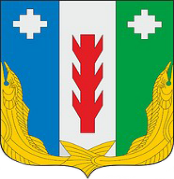 	ПРОЕКТАдминистрация Порецкогомуниципального округа Чувашской РеспубликиПОСТАНОВЛЕНИЕ№  с. ПорецкоеЧăваш РеспубликинПăрачкав муниципалитетокругӗн администрацийĕЙЫШĂНУ№  Пăрачкав салиНормативные правовые акты, послужившие основанием для разработки программыФедеральный закон от 21.11.2011 № 323-ФЗ «Об основах охраны здоровья граждан в Российской Федерации»;Федеральный закон от 23.02.2013 № 15 «Об охране здоровья граждан от воздействия окружающего табачного дыма и последствий потребления табака»;Федеральный закон от 04.12.2007 № 329-ФЗ «О физической культуре и спорте в Российской Федерации»;Закона Чувашской Республики от 21.12.2018 № 97 «Об ограничении продажи электронных систем доставки никотина, жидкостей для электронных систем доставки никотина и безникотиновых жидкостей для электронных систем доставки никотина на территории Чувашской Республики»;Указ Президента Российской Федерации от 07.05.2018 № 204 «О национальных целях и стратегических задачах развития Российской Федерации на период до 2024 года»;Указа Президента Чувашской Республики от 04.12.2002 № 137 «О дополнительных мерах по усилению контроля за потреблением алкоголя, профилактике алкоголизма и пьянства»;Указа Президента Чувашской Республики от 31.05.2010 № 68 «О дополнительных мерах по профилактике курения табака в Чувашской Республике»;Указа Главы Чувашской Республики от 31.07.2014 № 108 «О дополнительных мерах по укреплению здоровья и повышению качества жизни населения Чувашской Республики»;Указа Главы Чувашской Республики от 20.03.2014 № 34 «О дне здоровья и спорта»;Указа Главы Чувашской Республики от 02.12.2019 № 141 «О дополнительных мерах по укреплению здоровья и содействия физическому развитию детей»;Указа Главы Чувашской Республики от 27.11.2019 № 139 «О дополнительных мерах по повышению комфортной среды проживания в муниципальных образованиях Чувашской Республики».постановления Кабинета Министров Чувашской Республики от 13.04.2016 № 108 «Об установлении дополнительных ограничений курения табака в отдельных общественных местах и в помещениях»; распоряжения Правительства Российской Федерации от 25.10.2010 № 1873–р «Об основах государственной политики в области здорового питания населения Российской Федерации на период до 2020 года»;распоряжения Кабинета Министров Чувашской Республики от 17.09.2019 № 823-р «Об утверждении Плана мероприятий по формированию здорового образа жизни населения Чувашской Республики, профилактике и контролю неинфекционных заболеваний на период до 2024 года»Ответственный исполнитель муниципальной  программы–Администрация Порецкого муниципального округаСоисполнители муниципальной  программы–МБУ «Централизованная библиотечная система» Порецкого муниципального округа Чувашской РеспубликиМБУ «Централизованная клубная система Порецкого муниципального округа»ОП по Порецкому району МО МВД России «Алатырский»Филиал «Порецкая ЦРБ»  БУ Шумерлинский ММЦ Минздрава ЧувашииБУ ЧР «Порецкий ЦСОН» Минтруда ЧувашииАУ «Редакция Порецкой районной газеты «Порецкие вести» Министерства информационной политики и массовых коммуникаций Чувашской РеспубликиМАУ ДО ДЮСШ «Дельфин»Образовательные организации Порецкого муниципального округа(по согласованию)Подпрограммы муниципальной программыМуниципальная программа не содержит подпрограммыЦелимуниципальной программы–Увеличение доли граждан, ведущих здоровый образ жизни, благодаря совершенствованию нормативно правового регулирования вопросов и формированию среды, способствующей ведению гражданами здорового образа жизни;улучшение здоровья населения, качества жизни;формирование культуры и ответственного отношения к своему здоровью;мотивирование граждан к ведению здорового образа жизни посредством информационно-коммуникационной кампании, а также вовлечению граждан, некоммерческих организаций и работодателей в мероприятия по укреплению общественного здоровьяЦелевые показатели реализации муниципальной программыУвеличение доли населения, систематически занимающегося физической культурой и спортом;увеличение охвата населения диспансеризациейЗадачи муниципальной программы–Формирование у граждан отношения к здоровью как высшей ценности, мотивационных установок и потребности в здоровом образе жизни;совершенствование условий для здорового образа жизни, увеличение ожидаемой продолжительности жизни, улучшение физического и духовного здоровья;создание механизма межведомственного взаимодействия, направленного на формирование здорового образа жизни, профилактику всех форм зависимости и укреплению нравственных ориентиров у населения округаСроки и этапы реализации муниципальной программы–2023-2024 годыОбъем средств бюджета на финансирование муниципальной программы и прогнозная оценка привлекаемых на реализацию ее целей средств федерального бюджета, республиканского бюджета, внебюджетных источниковПрогнозируемый объем финансирования мероприятий муниципальной программы в 2023–2024 годах составляет – 4,00 тысяч рублей, в том числе:в 2023 году – 2,00 тысяч рублей;в 2024 году – 2,00 тысяч рублей.из них средства:федерального бюджета в 2023–2024 годах составляет – 0,00 тысяч рублей;республиканского бюджета Чувашской Республики в 2023–2024 годах составляет – 0,00 тысяч рублей;бюджета Порецкого муниципального округа в 2023–2024 годах составляет – 0,00 тысяч рублей;внебюджетных источников в 2023–2024 годах составляет – 4,00 тысяч рублей.в 2023 году – 2,00 тысяч рублей;в 2024 году – 2,00 тысяч рублей.Объемы финансирования муниципальной программы уточняются при формировании бюджета Порецкого муниципального округа на очередной финансовый год и плановый периодОжидаемые результаты реализации муниципальной программыформирование системы мотивации граждан к ведению здорового образа жизни, включая здоровое питание и отказ от вредных привычек;разработка и внедрение корпоративных программ укрепления здоровья;вовлечение граждан в мероприятия по укреплению общественного здоровья№ п/пНаименование показателяЕдиница измеренияПланируемое значение показателейПланируемое значение показателей№ п/пНаименование показателяЕдиница измерения2023 год2024 год2024 год1234551.Увеличение удельного веса населения, систематически занимающегося физической культурой и спортомпроцентов3235352.Увеличение охвата населения диспансеризациейпроцентов656767№ п/пНаименование мероприятияНаименование исполнителя мероприятияСрок реализации мероприятияНаименование и реквизиты нормативного правового акта, которым утверждено финансирование мероприятия123451. Формирование системы мотивации граждан к ведению здорового образа жизни, включая здоровое питание и отказ от вредных привычек1. Формирование системы мотивации граждан к ведению здорового образа жизни, включая здоровое питание и отказ от вредных привычек1. Формирование системы мотивации граждан к ведению здорового образа жизни, включая здоровое питание и отказ от вредных привычек1. Формирование системы мотивации граждан к ведению здорового образа жизни, включая здоровое питание и отказ от вредных привычек1. Формирование системы мотивации граждан к ведению здорового образа жизни, включая здоровое питание и отказ от вредных привычек1.1.Проведение тематических встреч с населением по проблемам, связанным с ведением здорового образа жизни, включая рациональное питание, адекватную двигательную активность, отказ от вредных привычек (потребление алкоголя и табака), развитие стрессоустойчивостиМБУ «Централизованная библиотечная система» Порецкого муниципального округа Чувашской РеспубликиМБУ «Централизованная клубная система Порецкого муниципального округа»ОП по Порецкому району МО МВДРоссии «Алатырский»(по согласованию)Филиал «Порецкая ЦРБ»  БУ Шумерлинский ММЦ Минздрава Чувашии(по согласованию)БУ ЧР «Порецкий ЦСОН» Минтруда Чувашии(по согласованию)АУ «Редакция Порецкой районной газеты «Порецкие вести» Министерства информационной политики и массовых коммуникаций Чувашской Республики(по согласованию)МАУ ДО ДЮСШ «Дельфин»Образовательные организации Порецкого муниципального округа2023-2024 годыПостановление администрации Порецкого муниципального округа от 30.12.2022 № __ «Развитие образования»1.2.Систематическое освещение вопросов, касающихся здорового образа жизни, преодоления вредных привычек, в том числе курения табака, в средствах массовой информации и на официальной сайте администрации Порецкого муниципального округа Сектор информатизации администрации Порецкого муниципального окргуаАУ «Редакция Порецкой районной газеты «Порецкие вести» Министерства информационной политики и массовых коммуникаций Чувашской Республики(по согласованию)ОП по Порецкому району МО МВД России «Алатырский» (по согласованию)Филиал «Порецкая ЦРБ» БУ Шумерлинский ММЦ Минздрава Чувашии (по согласованию)2023-2024 годых1.3.Проведение профилактических мероприятий (массовых акций), приуроченных к международным дням здоровья (Всемирный день здоровья, Всемирный день без табака и др.), пропагандирующих преимущества здорового образа жизниОП по Порецкому району МО МВД России «Алатырский» (по согласованию)Филиал «Порецкая ЦРБ» БУ Шумерлинский ММЦ Минздрава Чувашии(по согласованию)МАУ ДО ДЮСШ «Дельфин»Образовательные организации Порецкого муниципального округа2023-2024 годых1.4.Организация и проведение муниципального этапа соревнований «Президентские состязания», «Президентские спортивные игры»Отдел образования, молодежной политики и спорта администрации Порецкого муниципального округаМАУ ДО «ДЮСШ «Дельфин»Образовательные организации Порецкого муниципального округа2023-2024 годых1.5.Проведение спортивно-массовых мероприятий, фестивалей, спартакиад среди различных слоев населения Отдел образования, молодежной политики и спорта администрация Порецкого муниципального округаМАУ ДО «ДЮСШ «Дельфин»Образовательные организации Порецкого муниципального округа2023 – 2024 годыПостановление администрации Порецкого муниципального округа от 30.12.2022 № __ «Развитие образования»1.6.Информационное сопровождение проводимых мероприятий посредством их освещения в информационно-телекоммуникационной сети «Интернет» и на официальном сайтеСектор информатизации администрации Порецкого муниципального округа2023-2024 годых1.7.Организация и проведение районных соревнований различной направленности (легкая атлетика, волейбол, баскетбол, настольный теннис) в рамках областных спартакиад школьниковОтдел образования, молодежной политики и спорта администрация Порецкого муниципального округаМАУ ДО «ДЮСШ «Дельфин»2023-2024 годых1.8.Летняя и осенняя оздоровительная кампания, организованная на базе общеобразовательных организацийМАУ ДО «ДЮСШ «Дельфин»Образовательные организации Порецкого муниципального округа2023-2024 годыПостановление администрации Порецкого муниципального округа от 30.12.2022 № __ «Развитие образования»1.9.Организация и проведение районных соревнований по сдаче комплекса ГТО в рамках областной спартакиады школьниковМАУ ДО «ДЮСШ «Дельфин»2023-2024 годых1.10.Тематические мероприятия, направленные на профилактику вредных привычек, формирование здорового образа жизни (в том числе проведение мероприятий в рамках Всемирного дня борьбы со СПИДом, Всероссийского дня трезвости, Всемирного дня без табака и т.д.)ОП по Порецкому району МО МВД России «Алатырский» (по согласованию)Образовательные организации Порецкого муниципального округа2023-2024 годых1.11.Месячник антинаркотической направленности и формирования здорового образа жизниОтдел образования, молодежной политики и спорта администрации Порецкого муниципального округаОП по Порецкому району МО МВД России «Алатырский» (по согласованию)Филиал «Порецкая ЦРБ» БУ Шумерлинский ММЦ Минздрава Чувашии (по согласованию)2023-2024 годыПостановление администрации Порецкого муниципального округа от 30.12.2022 № __ «Профилактика …» 1.12.Социально-психологическое тестирование обучающихся, направленное на раннее выявление незаконного потребления наркотических и психотропных веществОтдел образования, молодежной политики и спорта администрация Порецкого муниципального округаОбразовательные организации Порецкого муниципального округа2023-2024 годых1.13.Организация участия обучающихся школ района в профильных сменах загородных лагерейОтдел образования, молодежной политики и спорта администрация Порецкого муниципального округа2023-2024 годых1.14.Массовые спортивные мероприятия, приуроченные к формированию здорового образа жизниМАУ ДО «ДЮСШ «Дельфин»Образовательные организации Порецкого муниципального округаБУ ЧР «Порецкий ЦСОН» Минтруда Чувашии(по согласованию)2023-2024годыСогласно утвержденному Плану работы на год2. Повышение доступности и качества помощи, направленной на выявление факторов риска хронических неинфекционных заболеваний, их профилактику, диагностику и лечение2. Повышение доступности и качества помощи, направленной на выявление факторов риска хронических неинфекционных заболеваний, их профилактику, диагностику и лечение2. Повышение доступности и качества помощи, направленной на выявление факторов риска хронических неинфекционных заболеваний, их профилактику, диагностику и лечение2. Повышение доступности и качества помощи, направленной на выявление факторов риска хронических неинфекционных заболеваний, их профилактику, диагностику и лечение2.1.Проведение Марафона здоровья: увеличение охвата  населения Порецкого муниципального округа диспансеризацией и профилактическими осмотрамиФилиал «Порецкая ЦРБ» БУ Шумерлинский ММЦ Минздрава Чувашии (по согласованию)2023 – 2024 годыОграничение распространения табачных изделий и алкоголя на территории Порецкого муниципального округаОграничение распространения табачных изделий и алкоголя на территории Порецкого муниципального округаОграничение распространения табачных изделий и алкоголя на территории Порецкого муниципального округаОграничение распространения табачных изделий и алкоголя на территории Порецкого муниципального округаОграничение распространения табачных изделий и алкоголя на территории Порецкого муниципального округа3.1.Организация и проведение комплексных профилактических мероприятий, связанных с распространением табачных изделий на территории Порецкого муниципального округа, предупреждение и пресечение фактов курения табака (выявление правонарушений, связанных с курением) на территориях образовательных учреждений, учреждений культуры, объектов спорта, транспортной инфраструктуры, медицинских учреждений и иных объектовОтдел экономики и инвестиционной деятельности администрайии Порецкого муниципального округаОП по Порецкому району МО МВД России «Алатырский» (по согласованию)2023 – 2024 годых3.2.Организация и проведение комплексных профилактических мероприятий, связанных с  незаконным распространением алкоголя, в том числе суррогатного,  на территории  Порецкого муниципального округа, предупреждение и пресечение фактов распития алкоголя в общественных местах, не предназначенных для его употребленияОтдел экономики и инвестиционной деятельности администрайии Порецкого муниципального округаОП по Порецкому району МО МВД России «Алатырский» (по согласованию)2023 – 2024 годых3.3.Осуществление контроля за ограничением торговли табачной продукцией и алкоголемОтдел экономики и инвестиционной деятельности администрайии Порецкого муниципального округа2023 – 2024 годых 4. Оценка распространенности факторов риска неинфекционных заболеванийна территории Порецкого муниципального округа4. Оценка распространенности факторов риска неинфекционных заболеванийна территории Порецкого муниципального округа4. Оценка распространенности факторов риска неинфекционных заболеванийна территории Порецкого муниципального округа4. Оценка распространенности факторов риска неинфекционных заболеванийна территории Порецкого муниципального округа4. Оценка распространенности факторов риска неинфекционных заболеванийна территории Порецкого муниципального округа4.1.Проведение анкетирования в целях выявления масштабов потребления табака среди населения Порецкого муниципального округаФилиал «Порецкая ЦРБ» БУ Шумерлинский ММЦ Минздрава Чувашии (по согласованию)2023 – 2024 годых4.2.Проведение онкоскринингов среди граждан старше 45 лет на выявление онкологических заболеваний Филиал «Порецкая ЦРБ» БУ Шумерлинский ММЦ Минздрава Чувашии (по согласованию)2023-2024 годыхСтатусНаименованиемуниципальной программы (основного мероприятия, мероприятия)Источники  финансированияОценка расходов по годам, тыс. рублейОценка расходов по годам, тыс. рублейСтатусНаименованиемуниципальной программы (основного мероприятия, мероприятия)Источники  финансирования2023202412567Муниципальная программа Порецкого муниципального округа Чувашской Республики«Укрепление общественного здоровья на 2023-2024 годы»всего            2,02,0Муниципальная программа Порецкого муниципального округа Чувашской Республики«Укрепление общественного здоровья на 2023-2024 годы»федеральный  бюджет    0,00,0Муниципальная программа Порецкого муниципального округа Чувашской Республики«Укрепление общественного здоровья на 2023-2024 годы»республиканский бюджет 0,00,0Муниципальная программа Порецкого муниципального округа Чувашской Республики«Укрепление общественного здоровья на 2023-2024 годы»бюджет Порецкого муниципального округа0,00,0Муниципальная программа Порецкого муниципального округа Чувашской Республики«Укрепление общественного здоровья на 2023-2024 годы»внебюджетные источники2,02,0Основное мероприятие«Формирование системы мотивации граждан к ведению здорового образа жизни, включая здоровое питание и отказ от вредных привычек»всего            2,02,0Основное мероприятие«Формирование системы мотивации граждан к ведению здорового образа жизни, включая здоровое питание и отказ от вредных привычек»федеральный  бюджет    0,00,0Основное мероприятие«Формирование системы мотивации граждан к ведению здорового образа жизни, включая здоровое питание и отказ от вредных привычек»республиканский бюджет 0,00,0Основное мероприятие«Формирование системы мотивации граждан к ведению здорового образа жизни, включая здоровое питание и отказ от вредных привычек»бюджет Порецкого муниципального округа0,00,0Основное мероприятие«Формирование системы мотивации граждан к ведению здорового образа жизни, включая здоровое питание и отказ от вредных привычек»внебюджетные источники2,02,0МероприятиеПроведение тематических встреч с населением по проблемам, связанным с ведением здорового образа жизни, включая рациональное питание, адекватную двигательную активность, отказ от вредных привычек (потребление алкоголя и табака), развитие стрессоустойчивостивсего            0,00,0МероприятиеПроведение тематических встреч с населением по проблемам, связанным с ведением здорового образа жизни, включая рациональное питание, адекватную двигательную активность, отказ от вредных привычек (потребление алкоголя и табака), развитие стрессоустойчивостифедеральный  бюджет    0,00,0МероприятиеПроведение тематических встреч с населением по проблемам, связанным с ведением здорового образа жизни, включая рациональное питание, адекватную двигательную активность, отказ от вредных привычек (потребление алкоголя и табака), развитие стрессоустойчивостиреспубликанский бюджет 0,00,0МероприятиеПроведение тематических встреч с населением по проблемам, связанным с ведением здорового образа жизни, включая рациональное питание, адекватную двигательную активность, отказ от вредных привычек (потребление алкоголя и табака), развитие стрессоустойчивостибюджет Порецкого муниципального округа0,00,0МероприятиеПроведение тематических встреч с населением по проблемам, связанным с ведением здорового образа жизни, включая рациональное питание, адекватную двигательную активность, отказ от вредных привычек (потребление алкоголя и табака), развитие стрессоустойчивостивнебюджетные источники0,00,0МероприятиеСистематическое освещение вопросов, касающихся здорового образа жизни, преодоления вредных привычек, в том числе курения табака, в средствах массовой информации и на официальной сайте администрации Порецкого муниципального округавсего            0,00,0МероприятиеСистематическое освещение вопросов, касающихся здорового образа жизни, преодоления вредных привычек, в том числе курения табака, в средствах массовой информации и на официальной сайте администрации Порецкого муниципального округафедеральный  бюджет    0,00,0МероприятиеСистематическое освещение вопросов, касающихся здорового образа жизни, преодоления вредных привычек, в том числе курения табака, в средствах массовой информации и на официальной сайте администрации Порецкого муниципального округареспубликанский бюджет 0,00,0МероприятиеСистематическое освещение вопросов, касающихся здорового образа жизни, преодоления вредных привычек, в том числе курения табака, в средствах массовой информации и на официальной сайте администрации Порецкого муниципального округабюджет Порецкого муниципального округа0,00,0Мероприятие Проведение профилактических мероприятий (массовых акций), приуроченных к международным дням здоровья (Всемирный день здоровья, Всемирный день без табака и др.), пропагандирующих преимущества здорового образа жизнивсего            2,02,0Мероприятие Проведение профилактических мероприятий (массовых акций), приуроченных к международным дням здоровья (Всемирный день здоровья, Всемирный день без табака и др.), пропагандирующих преимущества здорового образа жизнифедеральный  бюджет    0,00,0Мероприятие Проведение профилактических мероприятий (массовых акций), приуроченных к международным дням здоровья (Всемирный день здоровья, Всемирный день без табака и др.), пропагандирующих преимущества здорового образа жизниреспубликанский бюджет 0,00,0Мероприятие Проведение профилактических мероприятий (массовых акций), приуроченных к международным дням здоровья (Всемирный день здоровья, Всемирный день без табака и др.), пропагандирующих преимущества здорового образа жизнибюджет Порецкого муниципального округа0,00,0Мероприятие Проведение профилактических мероприятий (массовых акций), приуроченных к международным дням здоровья (Всемирный день здоровья, Всемирный день без табака и др.), пропагандирующих преимущества здорового образа жизнивнебюджетные источники2,02,0МероприятиеОрганизация и проведение муниципального этапа соревнований «Президентские состязания», «Президентские спортивные игры»всего            0,00,0МероприятиеОрганизация и проведение муниципального этапа соревнований «Президентские состязания», «Президентские спортивные игры»федеральный  бюджет    0,00,0МероприятиеОрганизация и проведение муниципального этапа соревнований «Президентские состязания», «Президентские спортивные игры»республиканский бюджет 0,00,0МероприятиеОрганизация и проведение муниципального этапа соревнований «Президентские состязания», «Президентские спортивные игры»бюджет Порецкого муниципального округа0,00,0МероприятиеОрганизация и проведение муниципального этапа соревнований «Президентские состязания», «Президентские спортивные игры»внебюджетные источники0,00,0МероприятиеПроведение спортивно-массовых мероприятий, фестивалей, спартакиад среди различных слоев населения всего            0,00,0МероприятиеПроведение спортивно-массовых мероприятий, фестивалей, спартакиад среди различных слоев населения федеральный  бюджет    0,00,0МероприятиеПроведение спортивно-массовых мероприятий, фестивалей, спартакиад среди различных слоев населения республиканский бюджет 0,00,0МероприятиеПроведение спортивно-массовых мероприятий, фестивалей, спартакиад среди различных слоев населения бюджет Порецкого муниципального округа0,00,0МероприятиеПроведение спортивно-массовых мероприятий, фестивалей, спартакиад среди различных слоев населения внебюджетные источники0,00,0МероприятиеИнформационное сопровождение проводимых мероприятий посредством их освещения в информационно-телекоммуникационной сети «Интернет» и на официальном сайтевсего            0,00,0МероприятиеИнформационное сопровождение проводимых мероприятий посредством их освещения в информационно-телекоммуникационной сети «Интернет» и на официальном сайтефедеральный  бюджет    0,00,0МероприятиеИнформационное сопровождение проводимых мероприятий посредством их освещения в информационно-телекоммуникационной сети «Интернет» и на официальном сайтереспубликанский бюджет 0,00,0МероприятиеИнформационное сопровождение проводимых мероприятий посредством их освещения в информационно-телекоммуникационной сети «Интернет» и на официальном сайтебюджет Порецкого муниципального округа0,00,0МероприятиеИнформационное сопровождение проводимых мероприятий посредством их освещения в информационно-телекоммуникационной сети «Интернет» и на официальном сайтевнебюджетные источники0,00,0МероприятиеОрганизация и проведение районных соревнований различной направленности (легкая атлетика, волейбол, баскетбол, настольный теннис) в рамках областных спартакиад школьниковвсего            0,00,0МероприятиеОрганизация и проведение районных соревнований различной направленности (легкая атлетика, волейбол, баскетбол, настольный теннис) в рамках областных спартакиад школьниковфедеральный  бюджет    0,00,0МероприятиеОрганизация и проведение районных соревнований различной направленности (легкая атлетика, волейбол, баскетбол, настольный теннис) в рамках областных спартакиад школьниковреспубликанский бюджет 0,00,0МероприятиеОрганизация и проведение районных соревнований различной направленности (легкая атлетика, волейбол, баскетбол, настольный теннис) в рамках областных спартакиад школьниковбюджет Порецкого муниципального округа0,00,0МероприятиеОрганизация и проведение районных соревнований различной направленности (легкая атлетика, волейбол, баскетбол, настольный теннис) в рамках областных спартакиад школьниковвнебюджетные источники0,00,0МероприятиеЛетняя и осенняя оздоровительная кампания, организованная на базе общеобразовательных организацийвсего            0,00,0МероприятиеЛетняя и осенняя оздоровительная кампания, организованная на базе общеобразовательных организацийфедеральный  бюджет    0,00,0МероприятиеЛетняя и осенняя оздоровительная кампания, организованная на базе общеобразовательных организацийреспубликанский бюджет 0,00,0МероприятиеЛетняя и осенняя оздоровительная кампания, организованная на базе общеобразовательных организацийбюджет Порецкого муниципального округа0,00,0МероприятиеЛетняя и осенняя оздоровительная кампания, организованная на базе общеобразовательных организацийвнебюджетные источники0,00,0МероприятиеОрганизация и проведение районных соревнований по сдаче комплекса ГТО в рамках областной спартакиады школьниковвсего            0,00,0МероприятиеОрганизация и проведение районных соревнований по сдаче комплекса ГТО в рамках областной спартакиады школьниковфедеральный  бюджет    0,00,0МероприятиеОрганизация и проведение районных соревнований по сдаче комплекса ГТО в рамках областной спартакиады школьниковреспубликанский бюджет 0,00,0МероприятиеОрганизация и проведение районных соревнований по сдаче комплекса ГТО в рамках областной спартакиады школьниковбюджет Порецкого муниципального округа0,00,0МероприятиеОрганизация и проведение районных соревнований по сдаче комплекса ГТО в рамках областной спартакиады школьниковвнебюджетные источники0,00,0МероприятиеТематические мероприятия, направленные на профилактику вредных привычек, формирование здорового образа жизни (в том числе проведение мероприятий в рамках Всемирного дня борьбы со СПИДом, Всероссийского дня трезвости, Всемирного дня без табака и т.д.)всего            0,00,0МероприятиеТематические мероприятия, направленные на профилактику вредных привычек, формирование здорового образа жизни (в том числе проведение мероприятий в рамках Всемирного дня борьбы со СПИДом, Всероссийского дня трезвости, Всемирного дня без табака и т.д.)федеральный  бюджет    0,00,0МероприятиеТематические мероприятия, направленные на профилактику вредных привычек, формирование здорового образа жизни (в том числе проведение мероприятий в рамках Всемирного дня борьбы со СПИДом, Всероссийского дня трезвости, Всемирного дня без табака и т.д.)республиканский бюджет 0,00,0МероприятиеТематические мероприятия, направленные на профилактику вредных привычек, формирование здорового образа жизни (в том числе проведение мероприятий в рамках Всемирного дня борьбы со СПИДом, Всероссийского дня трезвости, Всемирного дня без табака и т.д.)бюджет Порецкого муниципального округа0,00,0МероприятиеТематические мероприятия, направленные на профилактику вредных привычек, формирование здорового образа жизни (в том числе проведение мероприятий в рамках Всемирного дня борьбы со СПИДом, Всероссийского дня трезвости, Всемирного дня без табака и т.д.)внебюджетные источники0,00,0МероприятиеМесячник антинаркотической направленности и формирования здорового образа жизнивсего            0,00,0МероприятиеМесячник антинаркотической направленности и формирования здорового образа жизнифедеральный  бюджет    0,00,0МероприятиеМесячник антинаркотической направленности и формирования здорового образа жизниреспубликанский бюджет 0,00,0МероприятиеМесячник антинаркотической направленности и формирования здорового образа жизнибюджет Порецкого муниципального округа0,00,0МероприятиеМесячник антинаркотической направленности и формирования здорового образа жизнивнебюджетные источники0,00,0МероприятиеСоциально-психологическое тестирование обучающихся, направленное на раннее выявление незаконного потребления наркотических и психотропных веществвсего            0,00,0МероприятиеСоциально-психологическое тестирование обучающихся, направленное на раннее выявление незаконного потребления наркотических и психотропных веществфедеральный  бюджет    0,00,0МероприятиеСоциально-психологическое тестирование обучающихся, направленное на раннее выявление незаконного потребления наркотических и психотропных веществреспубликанский бюджет 0,00,0МероприятиеСоциально-психологическое тестирование обучающихся, направленное на раннее выявление незаконного потребления наркотических и психотропных веществбюджет Порецкого муниципального округа0,00,0МероприятиеСоциально-психологическое тестирование обучающихся, направленное на раннее выявление незаконного потребления наркотических и психотропных веществвнебюджетные источники0,00,0МероприятиеОрганизация участия обучающихся школ района в профильных сменах загородных лагерейвсего            0,00,0МероприятиеОрганизация участия обучающихся школ района в профильных сменах загородных лагерейфедеральный  бюджет    0,00,0МероприятиеОрганизация участия обучающихся школ района в профильных сменах загородных лагерейреспубликанский бюджет 0,00,0МероприятиеОрганизация участия обучающихся школ района в профильных сменах загородных лагерейбюджет Порецкого муниципального округа0,00,0МероприятиеОрганизация участия обучающихся школ района в профильных сменах загородных лагерейвнебюджетные источники0,00,0МероприятиеМассовые спортивные мероприятия, приуроченные к формированию здорового образа жизнивсего            0,00,0МероприятиеМассовые спортивные мероприятия, приуроченные к формированию здорового образа жизнифедеральный  бюджет    0,00,0МероприятиеМассовые спортивные мероприятия, приуроченные к формированию здорового образа жизниреспубликанский бюджет 0,00,0МероприятиеМассовые спортивные мероприятия, приуроченные к формированию здорового образа жизнибюджет Порецкого муниципального округа0,00,0МероприятиеМассовые спортивные мероприятия, приуроченные к формированию здорового образа жизнивнебюджетные источники0,00,0МероприятиеМассовые спортивные мероприятия, приуроченные к формированию здорового образа жизниОсновное мероприятиеПовышение доступности и качества помощи, направленной на выявление факторов риска хронических неинфекционных заболеваний, их профилактику, диагностику и лечениевсего            0,00,0Основное мероприятиеПовышение доступности и качества помощи, направленной на выявление факторов риска хронических неинфекционных заболеваний, их профилактику, диагностику и лечениефедеральный  бюджет    0,00,0Основное мероприятиеПовышение доступности и качества помощи, направленной на выявление факторов риска хронических неинфекционных заболеваний, их профилактику, диагностику и лечениереспубликанский бюджет 0,00,0Основное мероприятиеПовышение доступности и качества помощи, направленной на выявление факторов риска хронических неинфекционных заболеваний, их профилактику, диагностику и лечениебюджет Порецкого муниципального округа0,00,0Основное мероприятиеПовышение доступности и качества помощи, направленной на выявление факторов риска хронических неинфекционных заболеваний, их профилактику, диагностику и лечениевнебюджетные источники0,00,0МероприятиеПроведение Марафона здоровья: увеличение охвата  населенияПорецкого муниципального округа диспансеризацией и профилактическими осмотрамивсего            0,00,0МероприятиеПроведение Марафона здоровья: увеличение охвата  населенияПорецкого муниципального округа диспансеризацией и профилактическими осмотрамифедеральный  бюджет    0,00,0МероприятиеПроведение Марафона здоровья: увеличение охвата  населенияПорецкого муниципального округа диспансеризацией и профилактическими осмотрамиреспубликанский бюджет 0,00,0МероприятиеПроведение Марафона здоровья: увеличение охвата  населенияПорецкого муниципального округа диспансеризацией и профилактическими осмотрамибюджет Порецкого муниципального округа0,00,0МероприятиеПроведение Марафона здоровья: увеличение охвата  населенияПорецкого муниципального округа диспансеризацией и профилактическими осмотрамивнебюджетные источники0,00,0Основное мероприятиеОграничение распространения табачных изделий и алкоголя на территории Порецкого муниципального округавсего            0,00,0Основное мероприятиеОграничение распространения табачных изделий и алкоголя на территории Порецкого муниципального округафедеральный  бюджет    0,00,0Основное мероприятиеОграничение распространения табачных изделий и алкоголя на территории Порецкого муниципального округареспубликанский бюджет 0,00,0Основное мероприятиеОграничение распространения табачных изделий и алкоголя на территории Порецкого муниципального округабюджет Порецкого муниципального округа0,00,0Основное мероприятиеОграничение распространения табачных изделий и алкоголя на территории Порецкого муниципального округавнебюджетные источники0,00,0МероприятиеОрганизация и проведение комплексных профилактических мероприятий, связанных с распространением табачных изделий на территории Порецкого муниципального округа, предупреждение и пресечение фактов курения табака (выявление правонарушений, связанных с курением) на территориях образовательных учреждений, учреждений культуры, объектов спорта, транспортной инфраструктуры, медицинских учреждений и иных объектоввсего            0,00,0МероприятиеОрганизация и проведение комплексных профилактических мероприятий, связанных с распространением табачных изделий на территории Порецкого муниципального округа, предупреждение и пресечение фактов курения табака (выявление правонарушений, связанных с курением) на территориях образовательных учреждений, учреждений культуры, объектов спорта, транспортной инфраструктуры, медицинских учреждений и иных объектовфедеральный  бюджет    0,00,0МероприятиеОрганизация и проведение комплексных профилактических мероприятий, связанных с распространением табачных изделий на территории Порецкого муниципального округа, предупреждение и пресечение фактов курения табака (выявление правонарушений, связанных с курением) на территориях образовательных учреждений, учреждений культуры, объектов спорта, транспортной инфраструктуры, медицинских учреждений и иных объектовреспубликанский бюджет 0,00,0МероприятиеОрганизация и проведение комплексных профилактических мероприятий, связанных с распространением табачных изделий на территории Порецкого муниципального округа, предупреждение и пресечение фактов курения табака (выявление правонарушений, связанных с курением) на территориях образовательных учреждений, учреждений культуры, объектов спорта, транспортной инфраструктуры, медицинских учреждений и иных объектовбюджет Порецкого муниципального округа0,00,0МероприятиеОрганизация и проведение комплексных профилактических мероприятий, связанных с распространением табачных изделий на территории Порецкого муниципального округа, предупреждение и пресечение фактов курения табака (выявление правонарушений, связанных с курением) на территориях образовательных учреждений, учреждений культуры, объектов спорта, транспортной инфраструктуры, медицинских учреждений и иных объектоввнебюджетные источники0,00,0МероприятиеОрганизация и проведение комплексных профилактических мероприятий, связанных с  незаконным распространением алкоголя, в том числе суррогатного,  на территории  Порецкого муниципального округа, предупреждение и пресечение фактов распития алкоголя в общественных местах, не предназначенных для его употреблениявсего            0,00,0МероприятиеОрганизация и проведение комплексных профилактических мероприятий, связанных с  незаконным распространением алкоголя, в том числе суррогатного,  на территории  Порецкого муниципального округа, предупреждение и пресечение фактов распития алкоголя в общественных местах, не предназначенных для его употребленияфедеральный  бюджет    0,00,0МероприятиеОрганизация и проведение комплексных профилактических мероприятий, связанных с  незаконным распространением алкоголя, в том числе суррогатного,  на территории  Порецкого муниципального округа, предупреждение и пресечение фактов распития алкоголя в общественных местах, не предназначенных для его употребленияреспубликанский бюджет 0,00,0МероприятиеОрганизация и проведение комплексных профилактических мероприятий, связанных с  незаконным распространением алкоголя, в том числе суррогатного,  на территории  Порецкого муниципального округа, предупреждение и пресечение фактов распития алкоголя в общественных местах, не предназначенных для его употреблениябюджет Порецкого муниципального округа0,00,0МероприятиеОрганизация и проведение комплексных профилактических мероприятий, связанных с  незаконным распространением алкоголя, в том числе суррогатного,  на территории  Порецкого муниципального округа, предупреждение и пресечение фактов распития алкоголя в общественных местах, не предназначенных для его употреблениявнебюджетные источники0,00,0МероприятиеОсуществление контроля за ограничением торговли табачной продукцией и алкоголемвсего            0,00,0МероприятиеОсуществление контроля за ограничением торговли табачной продукцией и алкоголемфедеральный  бюджет    0,00,0МероприятиеОсуществление контроля за ограничением торговли табачной продукцией и алкоголемреспубликанский бюджет 0,00,0МероприятиеОсуществление контроля за ограничением торговли табачной продукцией и алкоголембюджет Порецкого муниципального округа0,00,0МероприятиеОсуществление контроля за ограничением торговли табачной продукцией и алкоголемвнебюджетные источники0,00,0Основное мероприятиеОценка распространенности факторов риска неинфекционных заболеваний территории Порецкого муниципального округавсего            0,00,0Основное мероприятиеОценка распространенности факторов риска неинфекционных заболеваний территории Порецкого муниципального округафедеральный  бюджет    0,00,0Основное мероприятиеОценка распространенности факторов риска неинфекционных заболеваний территории Порецкого муниципального округареспубликанский бюджет 0,00,0Основное мероприятиеОценка распространенности факторов риска неинфекционных заболеваний территории Порецкого муниципального округабюджет Порецкого муниципального округа0,00,0Основное мероприятиеОценка распространенности факторов риска неинфекционных заболеваний территории Порецкого муниципального округавнебюджетные источники0,00,0МероприятиеПроведение анкетирования в целях выявления масштабов потребления табака среди населения Порецкого муниципального округавсего            0,00,0МероприятиеПроведение анкетирования в целях выявления масштабов потребления табака среди населения Порецкого муниципального округафедеральный  бюджет    0,00,0МероприятиеПроведение анкетирования в целях выявления масштабов потребления табака среди населения Порецкого муниципального округареспубликанский бюджет 0,00,0МероприятиеПроведение анкетирования в целях выявления масштабов потребления табака среди населения Порецкого муниципального округабюджет Порецкого муниципального округа0,00,0МероприятиеПроведение анкетирования в целях выявления масштабов потребления табака среди населения Порецкого муниципального округавнебюджетные источники0,00,0МероприятиеПроведение онкоскринингов среди граждан старше 45 лет на выявление онкологических заболеванийвсего            0,00,0МероприятиеПроведение онкоскринингов среди граждан старше 45 лет на выявление онкологических заболеванийфедеральный  бюджет    0,00,0МероприятиеПроведение онкоскринингов среди граждан старше 45 лет на выявление онкологических заболеванийреспубликанский бюджет 0,00,0МероприятиеПроведение онкоскринингов среди граждан старше 45 лет на выявление онкологических заболеванийбюджет Порецкого муниципального округа0,00,0МероприятиеПроведение онкоскринингов среди граждан старше 45 лет на выявление онкологических заболеванийвнебюджетные источники0,00,0